			บันทึกข้อความ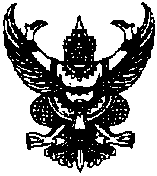 ส่วนราชการ    โรงเรียนปากช่อง    อำเภอปากช่อง   จังหวัดนครราชสีมา                                      ที่  กน....../2562				วันที่...........เดือน......................พ.ศ. 2562เรื่อง   รายงานการเยี่ยมบ้านนักเรียนเรียน   ผู้อำนวยการโรงเรียนปากช่อง		ข้าพเจ้า.....................................................................ตำแหน่ง.....................................................ได้รับมอบหมายตามคำสั่งโรงเรียนปากช่องที่  .........../2562   ลงวันที่...............................................................   เรื่อง แต่งตั้งและมอบหมายบุคลากรปฏิบัติราชการ ประจำปีการศึกษา 2562  ให้ปฏิบัติหน้าที่ครูที่ปรึกษาชั้นมัธยมศึกษาปีที่............/.............ซึ่งมีจำนวนนักเรียน............คน  แยกเป็นนักเรียนชาย............คน  และนักเรียนหญิง..........คน  และข้าพเจ้าได้ออกเยี่ยมบ้านนักเรียนตั้งแต่วันที่...............เดือน................พ.ศ. 2562ถึง วันที่...............เดือน.........................พ.ศ. 2562		บัดนี้  ข้าพเจ้าได้ดำเนินการเยี่ยมบ้านนักเรียนได้ครบสมบูรณ์แล้ว  และข้าพเจ้าได้รวบรวมข้อมูลพร้อมทั้งสรุปผลการเยี่ยมบ้าน  ดังมีรายละเอียดในเอกสารที่แนบมาพร้อมนี้		จึงเรียนมาเพื่อโปรดทราบ			ลงชื่อ..........................................................................(.......................................................................)ครูที่ปรึกษาชั้นมัธยมศึกษาปีที่........ /........วันที่ส่ง.........../..................../2562ลงชื่อ...............................................................................(.......................................................................)หัวหน้าระดับชั้นมัธยมศึกษาปีที่  ........ลงชื่อ.........................................................................(นางปิยนาถ  วัฒนสาครศิริ)หัวหน้างานระบบดูแลช่วยเหลือนักเรียนความเห็น/ข้อเสนอแนะหัวหน้าฝ่ายกิจการนักเรียน.............................................................................................................................................................................................................................................................................................................................................................................................................................................................................................................................................................................................................................................................................................................................				ลงชื่อ			      (นายสมควร  อินทสังข์)     หัวหน้าฝ่ายกิจการนักเรียนความเห็น/ข้อเสนอแนะของรองผู้อำนวยการฝ่ายกิจการนักเรียน............................................................................................................................................................................................................................................................................................................................................................................................................................................................................................................................................................................................................................................................................................................................				ลงชื่อ			      (นางสาวอำนวย  หน่ายสูงเนิน)    รองผู้อำนวยการฝ่ายกิจการนักเรียนความเห็น/ข้อเสนอแนะของผู้อำนวยการโรงเรียน  ............................................................................................................................................................................................................................................................................................................................................................................................................................................................................................................................................................................................................................................................................................................................				ลงชื่อ      (นายประยงค์  ประทุมวัน)      ผู้อำนวยการโรงเรียนปากช่องรายชื่อนักเรียนที่มีปัญหาด้านต่าง ๆ  จากการเยี่ยมบ้านนักเรียน  ประจำปีการศึกษา  2562งานระบบดูแลช่วยเหลือนักเรียน  ฝ่ายกิจการนักเรียน  โรงเรียนปากช่อง*********************************************************************************************รายงานการเยี่ยมบ้าน	รายงานการเยี่ยมบ้านนักเรียน เป็นการสรุปผลการปฏิบัติงานของครูที่ปรึกษาในการรวบรวมข้อมูล ข้อปัญหาต่างๆ และอุปสรรคที่พบตั้งแต่เริ่มต้นออกเยี่ยมบ้านจนบรรลุผลสำเร็จ รวมทั้งใช้เป็นแนวทางในการปฏิบัติงาน ปรับปรุง แก้ไขและพัฒนางานในปีต่อๆ ไปผลการดำเนินงานการเยี่ยมบ้านนักเรียน	จากการดำเนินการเยี่ยมบ้านนักเรียน บังเกิดผลดีต่อครู ผู้ปกครอง และนักเรียน ดังต่อไปนี้	ผลดีต่อครู	1. ได้รู้จักนักเรียนเป็นรายบุคคล	2. ได้เห็นสภาพชีวิต ความเป็นอยู่ที่แท้จริงของนักเรียนในความดูแล3………………………………………….............................................…………………………………………………………	4. ………………………………………….............................................………………………………………………………5………………………………………….............................................…………………………………………………………ผลดีต่อผู้ปกครอง	1. ได้ทราบพฤติกรรมของนักเรียนขณะอยู่ที่โรงเรียน	2. สามารถติดต่อสอบถามหรือปรึกษาปัญหาของบุตรหลานกับครู3………………………………………….............................................…………………………………………………………	4. ………………………………………….............................................………………………………………………………5………………………………………….............................................…………………………………………………………ผลดีต่อนักเรียน	1. นักเรียนที่มีความสามารถด้านต่างๆ ได้รับการส่งเสริมและพัฒนาตามศักยภาพ	2. ………………………………………….............................................………………………………………………………3………………………………………….............................................…………………………………………………………	4. ………………………………………….............................................………………………………………………………5………………………………………….............................................…………………………………………………………ปัญหา/อุปสรรค/ข้อเสนอแนะปัญหา/อุปสรรคจากการเยี่ยมบ้านพบปัญหาพบปัญหา ดังต่อไปนี้	1. ไม่พบผู้ปกครองในวันที่ออกเยี่ยมบ้าน	2. ………………………………………….............................................………………………………………………………3………………………………………….............................................…………………………………………………………	4. ………………………………………….............................................………………………………………………………5………………………………………….............................................…………………………………………………………ข้อเสนอแนะ	1. ควรมีการวางแผนนัดเวลากับนักเรียน ผู้ปกครอง ก่อนออกไปเยี่ยมบ้าน	2. ………………………………………….............................................………………………………………………………3………………………………………….............................................…………………………………………………………	4. ………………………………………….............................................………………………………………………………5………………………………………….............................................…………………………………………………………ปัญหาด้านต่าง ๆชื่อ – สกุลหมายเลขโทรศัพท์ผู้ปกครองหมายเหตุปัญหาด้านการเงินเศรษฐกิจปัญหาด้านการเงินเศรษฐกิจปัญหาด้านการเงินเศรษฐกิจปัญหาด้านการเงินเศรษฐกิจปัญหาด้านการเงินเศรษฐกิจปัญหาด้านที่อยู่อาศัยปัญหาด้านที่อยู่อาศัยปัญหาด้านที่อยู่อาศัยปัญหาด้านที่อยู่อาศัยปัญหาด้านที่อยู่อาศัยปัญหาด้านสุขภาพปัญหาด้านสุขภาพปัญหาด้านสุขภาพปัญหาด้านสุขภาพปัญหาด้านสุขภาพปัญหาด้านการเรียนปัญหาด้านการเรียนปัญหาด้านการเรียนปัญหาด้านการเรียนปัญหาด้านการเรียนปัญหาด้านพฤติกรรมปัญหาด้านพฤติกรรมปัญหาด้านพฤติกรรมปัญหาด้านพฤติกรรมปัญหาด้านพฤติกรรมปัญหาด้านอื่น ๆปัญหาด้านอื่น ๆปัญหาด้านอื่น ๆปัญหาด้านอื่น ๆปัญหาด้านอื่น ๆ